       Konsekvenstrappa			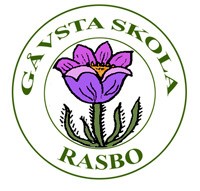 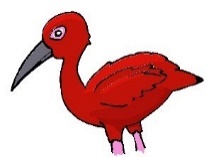            När man bryter mot skolans förväntningar/ordningsregler händer följande:Konsekvenserna hör till skolans ordningsregler/förväntat beteende på de olika arenorna. Grundreglerna är Respekt, Omtanke och Ansvar.Efter 3 tillsägelser går man vidare till nästa steg.Om händelsen är en kränkning ska en kränkningsanmälan göras i Df-respons. Blankett finns på insidan. Trygghetsgruppen kan kopplas in.Om händelsen är ett tillbud ska en anmälan göras i KIA.Vid allvarliga händelser kan ett eller flera steg hoppas över.För allvarliga händelser kan anmälan göras till polis och socialtjänst. Exempel på allvarliga händelser är droganvändning, våld och allvarlig skadegörelse. Rektor avgör om anmälan ska göras.